Academic Standards Committee MeetingAll Campuses via ZoomApril 16, 202111 am – 12 pmMeeting called to order at 11:02 am by Melanie Ulrich.Approve meeting minutes from 02/19/2021 – moved to approve by Patty Voelpel, seconded by Karen Maguire.Discussion ItemsOld BusinessNew committee members – new committee members will join for 2021-2022 academic year. Bill Kelvin and David Logan attended and were introduced to the committee.Continued discussion regarding Academic Misconduct and college-wide standards/policyThe committee discussed and modified the flowchart (see below)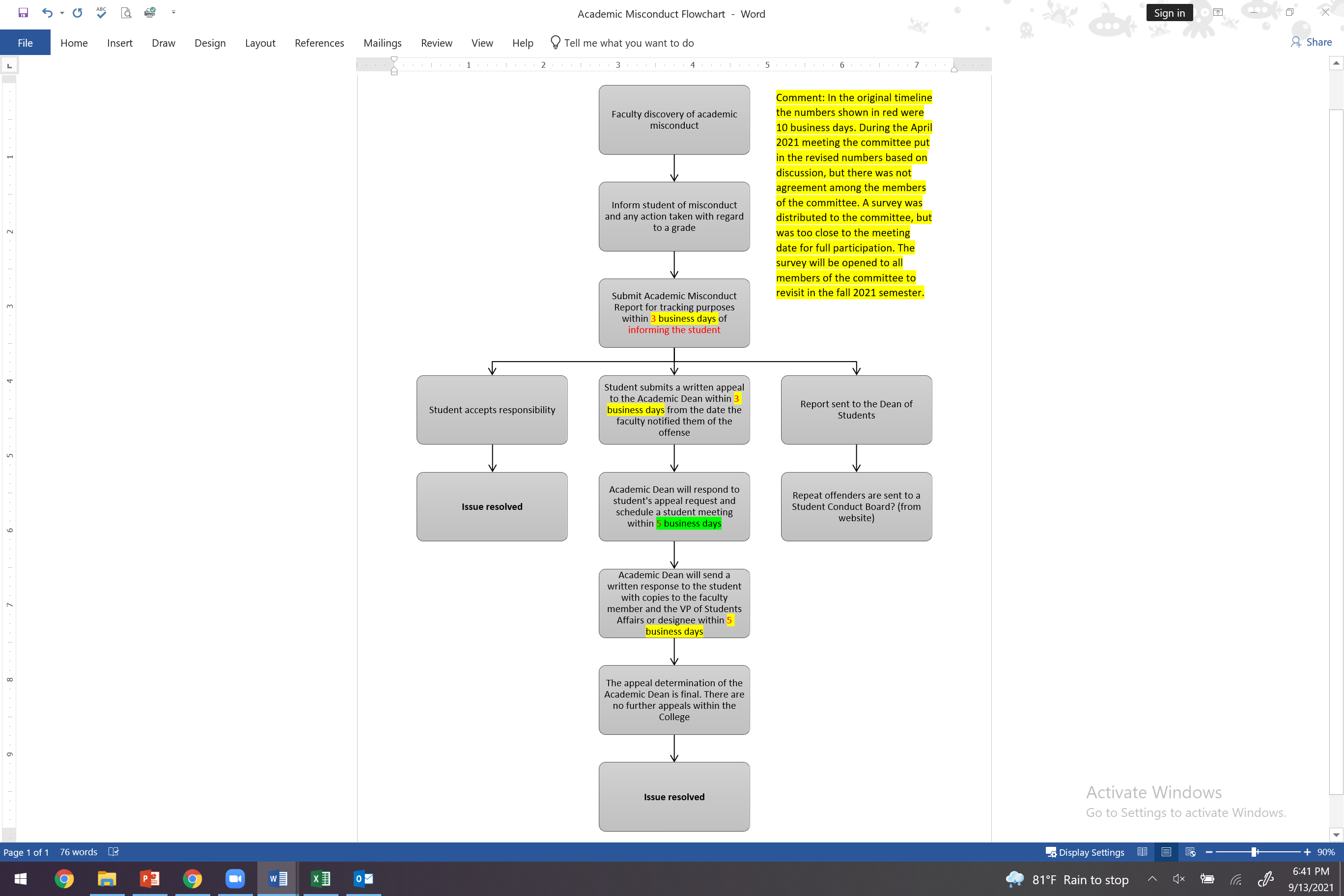 Committee suggestions:Teju ValaStated that a student may accept responsibility, but then withdraw from the classSuggestion to invite IT to one of our meetings to see if we can flag students caught cheating – Vera Verga agreedBill KelvinStated he would like to see training related to this problem and liked the idea of sending students for help as a standardKaren Maguire said it would be up to the Dean of StudentsTatiana ArzivianMentioned that a student is failing, begs to pass and if it doesn’t happen they blame the ProfessorBehavioral Intervention Team could help and also to use the BUCS C.A.R.E. Report FormVera VergaStated that there is an issue with students who have been shown to be cheating still having access to the class and potentially compromising it furtherSuggested setting the Gradebook to zeros to get their attentionNew BusinessNoneThe next meeting will be held during the Fall 2021 semester. Motion to adjourn was presented by Marius Coman and seconded by Michael Chiacchiero.Meeting adjourned at 11:50 am.PresentExcusedAbsentAnne AngstromXTatiana ArzivianXSuzanne BidenbackXKaren BuonocoreXMichael Chiacchiero XMarius ComanXCamille Drake-BrassfieldXChristy GilfertXDale HooverXWilliam KelvinXBrenda KnightXJulia KroekerXQin LiuXDavid LoganXKaren MaguireXThomas MohundroXThomas NormanXYadab PaudelXMelanie UlrichXTejendrasinh ValaXWilliam Van GlabekXVera VergaXPatricia VoelpelX